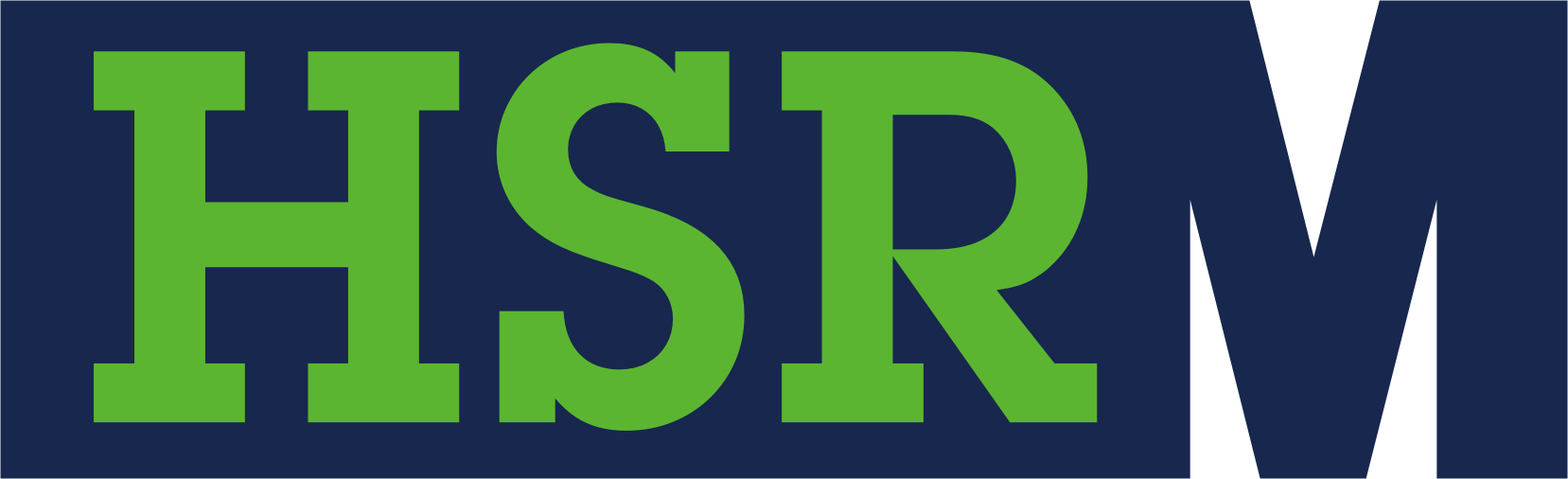 Hospodářská a sociální rada Mostecka, z. s.Budovatelů 2532434 01 MostHospodářská a sociální rada Mostecka se v září sešla v plné síleV rouškách, s rozestupy, přesto v plné síle zasedala v září Hospodářská a sociální rada Mostecka (HSRM). Dopady koronavirové pandemie se odrazily i v programu jednání.Jedním z hlavních témat totiž byla prezentace Podkrušnohorského technického muzea. U jeho vzniku v roce 2003 HSRM stála a zástupci regionální tripartity doposud v orgánech této obecně prospěšné společnosti působí. Bohužel jarní opatření v souvislosti s pandemií Covid 19 se podepsala i na návštěvnosti jedné z nejpopulárnějších turistických atrakcí v regionu. Do muzea sice mířili turisté, ale tentokrát si sem cestu nenašly školní výlety, příměstské tábory, muzeum v letošním roce zrušilo i oblíbený Dětský den. Ani to ale Podkrušnohorské technické muzeum neodradilo od plánů na rozšiřování a doplňování expozic. Už na jaře přibyly do muzea dvě vyřazené tramvaje mosteckého dopravního podniku, přitom jedna z nich bude sloužit jako bufet pro občerstvení návštěvníků. V plánu je i dokončení zcela nové expozice elektrospotřebičů nazvaná Retro elektro a také rozšíření expozice hlubinného dobývání. Muzeum už nyní spolupracuje s mosteckými školami na projektu virtuální prohlídky, na dalším projektu 3D prohlídek hornických památek ze seznamu UNESCO na české i saské straně hranice spolupracuje v rámci Euroregionu Krušnohoří. Své současné i plánované aktivity představil zástupcům HSRM také předseda představenstva MAS Naděje. O úspěšnosti aktivit této místní akční skupiny svědčí i fakt, že bude nově definovat území, na kterém působí, protože od příštího roku se k ní připojí další čtveřice obcí z Mostecka a Teplicka. O novinkách z jednání Uhelné komise a navrhovaných variantách postupného ústupu Česka od uhlí informoval přítomné odborový předák Jaromír Franta, aktuální informace o Fondu spravedlivé transformace předal zástupcům regionální tripartity Miloš Soukup, vedoucí oddělení RESTART na Ministerstvu pro místní rozvoj. Zda se zástupci Hospodářské a sociální rady Mostecka sejdou na pravidelném jednání 
i v říjnu, závisí na aktuálních vládních opatřeních. Už na jaře ale regionální tripartita dokázala, že naprostou většinu svých činností dokáže zvládat i v podmínkách nouzového stavu. ___________________________________________________________________________Hospodářská a sociální rada Mostecka, z. s. vznikla v březnu roku 1999 jako apolitické občanské sdružení, jehož členy jsou fyzické a právnické osoby, instituce státní nebo veřejné správy, které žijí nebo působí na Mostecku. V současnosti má 59 členů. Hospodářská a sociální rada Mostecka, z.s. je členem Hospodářské a sociální rady Ústeckého kraje z. s., která sdružuje sedm okresních sdružení působících v rámci kraje.